Об отмене постановление администрации Сутчевского сельского поселения от 20.01.2020 г. № 9 "Об утверждении муниципальной программы «Профилактика терроризма и экстремизма на территории Сутчевского сельского поселения Мариинско-Посадского района Чувашской Республики на 2020-2022 годы»В соответствии со ст. 179 Бюджетного кодекса РФ, Письма Минфина России от 30.09.2014 № 09-05-05/48843, администрация Сутчевского сельского поселения Мариинско-Посадского района Чувашской Республики постановляет:1. Отменить постановление администрации Сутчевского сельского поселения  от 20.01.2020 г. № 9 «Об утверждении муниципальной программы «Профилактика терроризма и экстремизма, а также минимизация и ликвидация последствий проявлений терроризма и экстремизма на территории Сутчевского сельского поселения Мариинско-Посадского района Чувашской Республики на 2020 - 2022 годы».2. Настоящее постановление вступает в силу после его официального опубликования в муниципальной газете "Посадский вестник". Глава Сутчевского сельского  поселения                                                        С.Ю. Емельянова                   ЧĂВАШ РЕСПУБЛИКИ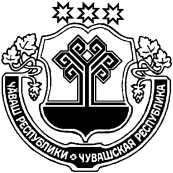 СĔНТĔРВĂРРИ РАЙОНĚЧУВАШСКАЯ РЕСПУБЛИКА МАРИИНСКО-ПОСАДСКИЙ РАЙОН КУКАШНИ ПОСЕЛЕНИЙĚН ЯЛ ХУТЛĂХĚ ЙЫШĂНУ2020.03.02 26 №Кукашни ялĕАДМИНИСТРАЦИЯСУТЧЕВСКОГО СЕЛЬСКОГО ПОСЕЛЕНИЯ ПОСТАНОВЛЕНИЕ 02.03.2020 № 26деревня Сутчево